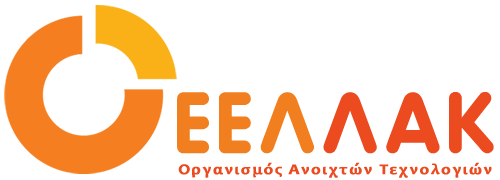 Πέμπτη  19 Απριλίου 2017ΔΕΛΤΙΟ ΤΥΠΟΥΣυνεργασία του Οργανισμού Ανοιχτών Τεχνολογιών με την Τράπεζα της Ελλάδος Υπογράφηκε η Προγραμματική Συμφωνία - Πλαίσιο Συνεργασίας μεταξύ της Τράπεζας της Ελλάδος και του Οργανισμού Ανοιχτού Τεχνολογιών με στόχο το σχεδιασμό, την ανάπτυξη και την υποστήριξη δράσεων ανοιχτότητας. Το πλαίσιο συνεργασίας υπέγραψαν ο Διοικητής Τράπεζας της Ελλάδος κ. Γιάννης Στουρνάρας και ο Πρόεδρος της Οργανισμού Ανοιχτών Τεχνολογιών κ. Διομήδης Σπινέλλης.Αντικείμενο της προγραμματικής συμφωνίας είναι η συνεργασία των δύο φορέων ώστε να σχεδιαστούν και να υλοποιηθούν δράσεις που αφορούν την ενίσχυση της ανοιχτότητας. Οι δράσεις αφορούν τη διάθεση και αξιοποίηση ανοιχτών οικονομικών δεδομένων, τη διαλειτουργικότητα πληροφοριακών συστημάτων με τη χρήση ανοιχτών προτύπων, θέματα ασφάλειας πληροφοριακών συστημάτων καθώς και πιλοτικές δράσεις με νέες τεχνολογίες όπως το Distributed Ledger Technology.Ολόκληρo το κείμενο της Προγραμματικής Συμφωνίας υπάρχει διαθέσιμο εδώ, ενώ όλες οι προγραμματικές συμφωνίες που έχουν υπογραφεί από τον Οργανισμό Ανοιχτών Τεχνολογιών βρίσκονται εδώ.___________________________________________________________________Για τον Οργανισμό Ανοιχτών Τεχνολογιών - ΕΕΛΛΑΚΟ Οργανισμός Ανοιχτών Τεχνολογιών - ΕΕΛΛΑΚ ιδρύθηκε το 2008, σήμερα αποτελείται από 30 Πανεπιστήμια, Ερευνητικά Κέντρα και κοινωφελείς φορείς. Ο Οργανισμός Ανοιχτών Τεχνολογιών - ΕΕΛΛΑΚ έχει ως κύριο στόχο να συμβάλλει στην ανοιχτότητα και ειδικότερα στην προώθηση και ανάπτυξη των Ανοιχτών Προτύπων, του Ελεύθερου Λογισμικού, του Ανοιχτού Περιεχομένου, των Ανοιχτών Δεδομένων και των Τεχνολογιών Ανοιχτής Αρχιτεκτονικής στο χώρο της εκπαίδευσης, του δημόσιου τομέα και των επιχειρήσεων στην Ελλάδα, ενώ παράλληλα φιλοδοξεί να αποτελέσει κέντρο γνώσης και πλατφόρμα διαλόγου για τις ανοιχτές τεχνολογίες. Ανάμεσα στους φορείς που συμμετέχουν στον Οργανισμό Ανοιχτών Τεχνολογιών - ΕΕΛΛΑΚ είναι τα πιο πολλά ελληνικά Πανεπιστήμια και Ερευνητικά Κέντρα, ενώ για την υλοποίηση των δράσεων της ο Οργανισμός Ανοιχτών Τεχνολογιών - ΕΕΛΛΑΚ βασίζεται στην συνεργασία και ενεργή συμμετοχή των μελών της και της ελληνικής κοινότητας χρηστών και δημιουργών Ελεύθερου Λογισμικού, Ανοιχτού Περιεχομένου και Τεχνολογιών Ανοιχτής Αρχιτεκτονικής. Ο Οργανισμός Ανοιχτών Τεχνολογιών - ΕΕΛΛΑΚ εκπροσωπεί τα Creative Commons (wiki.creativecommons.org/Greece), είναι ιδρυτικό μέλος του COMMUNIA (www.communia-association.org), είναι ο ελληνικό κόμβος για το Open Data Institute (opendatainstitute.org), και είναι μέλος του Open Budget Initiative (internationalbudget.org/what-we-do/major-ibp-initiatives/open-budget-initiative).Επικοινωνία: Βιβή Πετσιώτη: 210 7474-271, info at ellak.gr